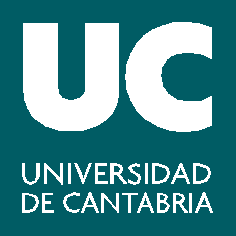 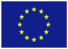 Lugar de entrega:  Registro General de la Universidad de CantabriaPabellón de Gobierno, primera planta (del 15 de marzo al 3 de abril de 2018, ambos inclusive)D. / Dª. DNI/NIF/NIE      DNI/NIF/NIE      DNI/NIF/NIE      Antigüedad en la UC  dd/mm/aaaaCategoría profesionalCategoría profesionalCentro                                                                                  Departamento        Centro                                                                                  Departamento        Centro                                                                                  Departamento        Centro                                                                                  Departamento        Área       Área       Área       Teléfono     Imparte actualmente docencia en inglés  Sí   desde  dd/mm/aaaa /  No Código y nombre de la/s asignatura/s impartida/s en inglés      Número de alumnos matriculados en la/s asignatura/s en inglés      Nivel de inglés (según el Marco Europeo):       Imparte actualmente docencia en inglés  Sí   desde  dd/mm/aaaa /  No Código y nombre de la/s asignatura/s impartida/s en inglés      Número de alumnos matriculados en la/s asignatura/s en inglés      Nivel de inglés (según el Marco Europeo):       Imparte actualmente docencia en inglés  Sí   desde  dd/mm/aaaa /  No Código y nombre de la/s asignatura/s impartida/s en inglés      Número de alumnos matriculados en la/s asignatura/s en inglés      Nivel de inglés (según el Marco Europeo):       Imparte actualmente docencia en inglés  Sí   desde  dd/mm/aaaa /  No Código y nombre de la/s asignatura/s impartida/s en inglés      Número de alumnos matriculados en la/s asignatura/s en inglés      Nivel de inglés (según el Marco Europeo):       Acredita su nivel a partir de (adjuntar documentación):      PDI acreditado por UC para impartir docencia en inglés. Año:      Certificado: expedido por/nivel/ año:        - Desea pedir ayuda económica para participar:En el programa (punto 3 de la convocatoria):     Institución:      Periodo :      En un programa similar al anterior denominado:     Institución:     Periodo:     - Estimación de gastos globales:	- Desplazamiento:       	- Alojamiento:       	- Otros:       	- Total:       Firmado:      Acredita su nivel a partir de (adjuntar documentación):      PDI acreditado por UC para impartir docencia en inglés. Año:      Certificado: expedido por/nivel/ año:        - Desea pedir ayuda económica para participar:En el programa (punto 3 de la convocatoria):     Institución:      Periodo :      En un programa similar al anterior denominado:     Institución:     Periodo:     - Estimación de gastos globales:	- Desplazamiento:       	- Alojamiento:       	- Otros:       	- Total:       Firmado:      Acredita su nivel a partir de (adjuntar documentación):      PDI acreditado por UC para impartir docencia en inglés. Año:      Certificado: expedido por/nivel/ año:        - Desea pedir ayuda económica para participar:En el programa (punto 3 de la convocatoria):     Institución:      Periodo :      En un programa similar al anterior denominado:     Institución:     Periodo:     - Estimación de gastos globales:	- Desplazamiento:       	- Alojamiento:       	- Otros:       	- Total:       Firmado:      Acredita su nivel a partir de (adjuntar documentación):      PDI acreditado por UC para impartir docencia en inglés. Año:      Certificado: expedido por/nivel/ año:        - Desea pedir ayuda económica para participar:En el programa (punto 3 de la convocatoria):     Institución:      Periodo :      En un programa similar al anterior denominado:     Institución:     Periodo:     - Estimación de gastos globales:	- Desplazamiento:       	- Alojamiento:       	- Otros:       	- Total:       Firmado:      Santander, a    de       de 20  Santander, a    de       de 20  Santander, a    de       de 20  Santander, a    de       de 20  